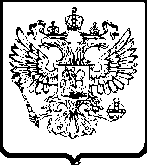 УПРАВЛЕНИЕ ФЕДЕРАЛЬНОЙ АНТИМОНОПОЛЬНОЙ СЛУЖБЫПО ТЮМЕНСКОЙ ОБЛАСТИ. Тюмень,  ул. Холодильная, 58а                                                               тел. 50-31-55АКТ   ПРОВЕРКИ №19г. Тюмень                                                                                              18 июля 2014г.На основании приказа Тюменского УФАС России от 27.06.2014 №434, проведено плановое контрольное мероприятие в отношении ИП Бакулиной М.О. (625007, г. Тюмень, ул.Депутатская, 121/1).С копией приказа о проведении проверки ИП Бакулина М.О. ознакомлена 01.07.2014.Лица, проводившие проверку: начальник отдела, руководитель инспекции Москвичева Ольга Николаевна, ведущий специалист-эксперт  Дрок Ольга Витальевна.В проведении проверки принимала участие индивидуальный предприниматель Бакулина Марина Олеговна. Предметом проводимой проверки является соблюдение требований антимонопольного законодательства при использовании муниципального имущества, предоставленного департаментом имущественных отношений администрации г. Тюмени в качестве муниципальной преференции.Период, за который проведена проверка соблюдения антимонопольного законодательства: с момента предоставления муниципальной преференции по настоящее время.Срок проведения проверки:  с 01.07.2014 по 28.07.2014 года.Период проведения проверки: 16.07.2014 – 18.07.2014.Продолжительность проверки: 3 рабочих дня.Акт составлен Москвичевой О.Н.В соответствии с заявлением департамента имущественных отношений администрации г. Тюмени от 24.07.2013 №44-08-4330 согласие антимонопольного органа испрашивалось на предоставление   ИП Бакулиной М.О. муниципальной преференции путем передачи в аренду муниципального имущества имущества - нежилого помещения, находящегося по адресу: г. Тюмень, ул. Депутатская, 121/1, общей площадью 111,2 м2, сроком на 5 лет.Письмом Тюменского УФАС России от 02.08.2013 №ДШ/4834 было согласовано предоставление муниципальной преференции путем передачи указанного недвижимого имущества на срок 5 лет в аренду и введено ограничение по использованию государственного имущества в указанных в заявлении целях – поддержка субъектов малого и среднего предпринимательства.В ходе проверки установлено, что недвижимое имущество было передано ИП Бакулиной М.О. на основании  договора аренды от 20.09.2013 № 091330208, а также то, что ИП Бакулина М.О.  в указанном помещении осуществляет деятельность по предоставлению услуг детских яслей и использует указанное помещение под размещение детского центра «Ступеньки».Согласно представленным документам (бухгалтерская и налоговая отчетность за 2013-2014гг., сведения о среднесписочной численности работников по состоянию на 01.01.2014) ИП Бакулина М.О. является субъектом малого предпринимательства согласно критериям, установленным Федеральным законом от 24.07.2007 №209-ФЗ «О развитии малого и среднего предпринимательства в Российской Федерации».При проведении проверки признаки нарушения антимонопольного законодательства со стороны проверяемого хозяйствующего субъекта не установлены.Прилагаемые документы (копии): - приказ Тюменского УФАС России от 27.06.2014 №434 о проведении плановой выездной проверки;- письмо в адрес ИП Бакулиной М.О. от 27.06.2014 №ОМ/4939 о проведении проверки;- налоговая декларация по налогу, уплачиваемому в связи с применением упрощенной системы налогообложения за 2013 год;- сведения о среднесписочной численности работников за 2013 год;- приказ департамента имущественных отношений администрации г. Тюмени от 14.08.2013 № 1152;- договора аренды 20.09.2013 № 091330208;- платежные документы.Подписи лиц, проводивших проверку:                                             О.В. Дрок С актом проверки ознакомлен, копию акта со всеми приложениями получил:«____»_________ 2014 г.                                       ______________ М.О. БакулинаОтметка об отказе руководителя проверяемого лица (его уполномоченного представителя, иного должностного лица) подписать акт ____________________________________________________________________Руководитель инспекции                                                                О.Н. Москвичева